                             U      Università degli Studi di Roma “Tor Vergata”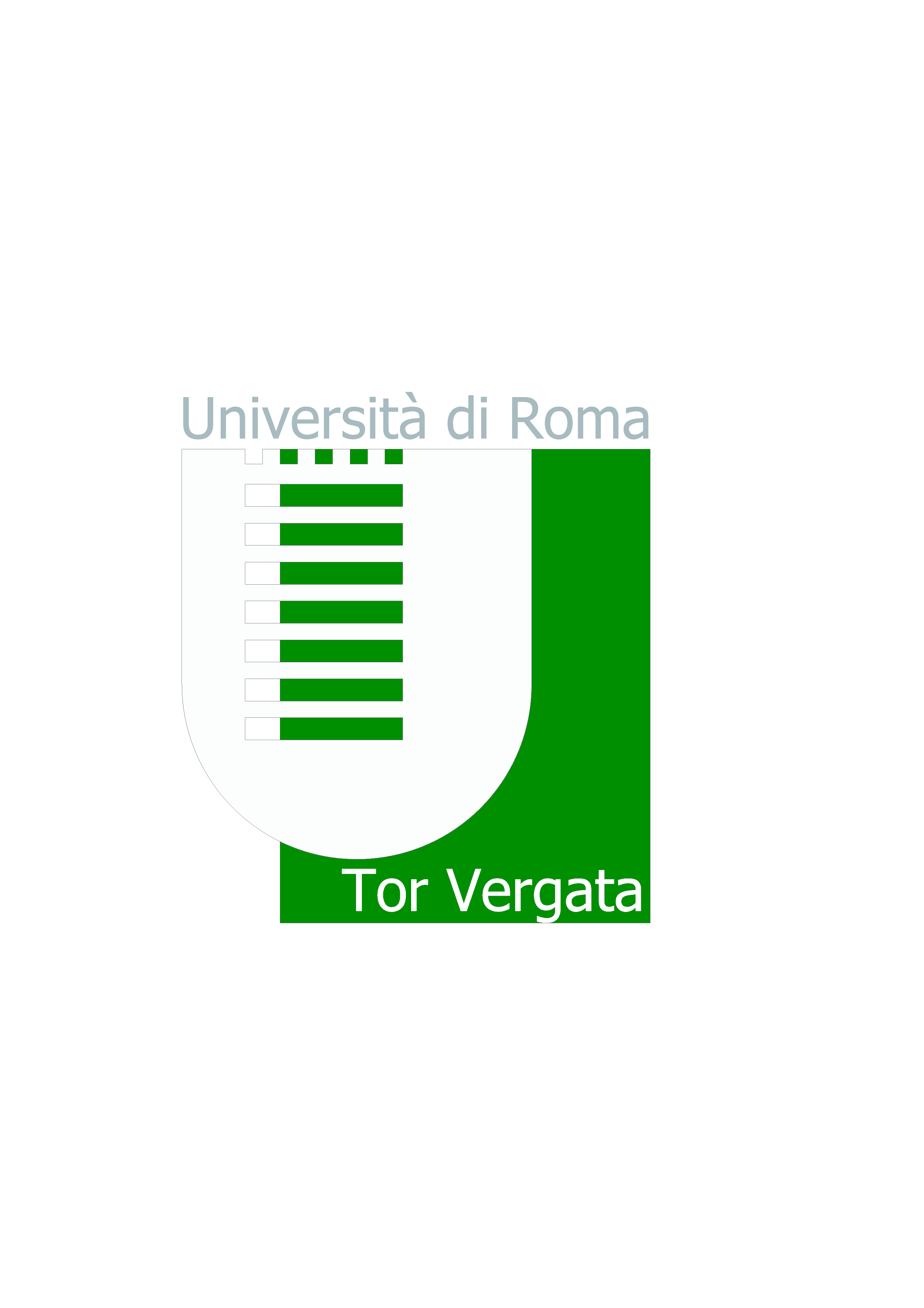 object:  application form – call for scholaRships summer schools - YERUN NETWORK    A.Y 2016/2017                   Surname (Family name) …..………………………………………………  Name (first Name)………………………………………………….Place of birth ……………….……………………………………  ( ………. )  Date of Birth ………………     Citizenship……………………….………………..Fiscal Code…………………………………………………………………………………   Marital Status……………………………………………Student registered at the A.Y.2016/2017  at the ………. Year, at the University of Rome Tor Vergata, For the Bachelor degree course / Master degree course / One-cycle degree course: ……………………………..……………..………………………………………………………………………………..………………   Matricola: ………..……….…………….….…                    Address: ……………………………………………………………………………..…………………………….……………… n. ……………..……… City ………………………………………………….………..……………..……  Province ……….………..                                                     Zip Code……………………………… Phone number……………………………………………….………..….    e-MAIL address:  ……………………………………………………..………………………………………..………………………………………………………….. 						          DECLARESTo have all the requirements expected by the Call;To have examined the Call and to accept the terms and conditions;                                                                                        REQUESTSTo apply for the assignment of the scholarship of the above-mentioned Call, in order to attend the summer school at the University of……….……………………………………………………………………..Title of the summer school: …………………………………………………………………………………………………………..Dates (from – to):……………………………………………………………………………………………………………………………In attachment, the Curriculum vitae and the motivation letter (in English or Italian).Date ………………………………………………                            Signature ……………………………………….………………………………..